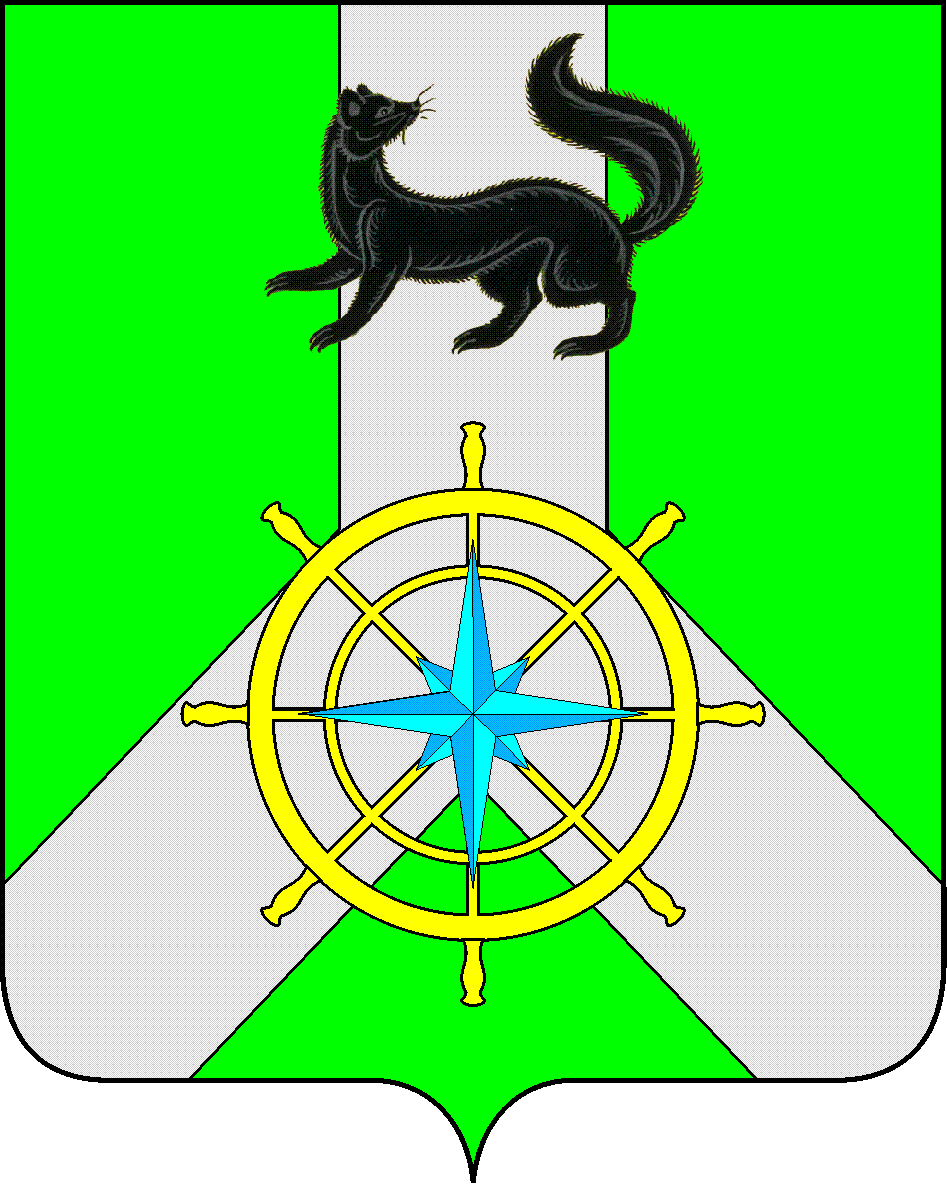 Р О С С И Й С К А Я   Ф Е Д Е Р А Ц И ЯИ Р К У Т С К А Я   О Б Л А С Т ЬК И Р Е Н С К И Й   М У Н И Ц И П А Л Ь Н Ы Й   Р А Й О НА Д М И Н И С Т Р А Ц И Я П О С Т А Н О В Л Е Н И Е	В целях обеспечения эффективности и результативности расходования бюджетных средств и корректировки объемов финансирования на текущий финансовый год и на плановый период до 2016 года, в соответствии с п.2 ст. 179 Бюджетного кодекса РФ,  Положением о порядке принятия решений о разработке муниципальных программ Киренского района и их формирования и реализации (далее – Положение), утверждённым постановлением от 04.09.2013 г. № 690П О С Т А Н О В Л Я Ю:1. Внести в муниципальную программу «Содействие в проведении районных мероприятий Киренского района на 2014-2016 гг.», утвержденную постановлением администрации Киренского муниципального района от 24 декабря 2013 года № 1122 следующие изменения:1.1 В Разделе «Ресурсное обеспечение муниципальной программы» Паспорта муниципальной программы слова  «потребуется 3 775 тыс. рублей,» заменить на слова «потребуется  3 645 тыс. рублей»; слова «2015 г. – 1270 тыс. рублей 2016 г. – 1290 тыс. рублей» заменить на слова «2015 г. – 1215 тыс. рублей 2016 г. – 1215 тыс. рублей»1.2 В разделе 5 «Ресурсное обеспечение муниципальной программы» слова  «3 775 тыс. рублей,» заменить на слова «3 645 тыс. рублей,»; слова «2015 г. – 1270 тыс. рублей 2016 г. – 1290 тыс. рублей» заменить на слова «2015 г. – 1215 тыс. рублей 2016 г. – 1215 тыс. рублей»;1.3 Приложение 3 к муниципальной программе изложить в новой редакции (прилагается).2. Настоящее постановление  опубликовать в Бюллетене нормативно-правовых актов Киренского муниципального района «Киренский районный вестник» и на официальном сайте администрации Киренского муниципального района.3. Настоящее постановление вступает в силу с момента опубликования.Мэр района 									П.Н. НеупокоевСогласовано:Первый заместитель мэра муниципального района по социальной политике и вопросам жизнеобеспечения                                  С.Н.СафоновЗаместитель мэра муниципального района по экономике и финансам                                                                                     С.И.КирьяновНачальник ФУ                                                                                                        Е.А.ШалдаЗав.сектором по правовым вопросами муниципальным услугам                                                                                   И.С.Чернинаисп. Суржина Н.А. – руководитель аппарата администрацииКиренского муниципального районаот 21 февраля 2014 г.№ 160г.КиренскО внесении изменений в муниципальную программу «Содействие в проведении районных мероприятий Киренского района на 2014-2016 гг.»